Steps to enrol in Safe Micromobility in Ireland Course 1. How to access Vision AcademyStep-by-step instructions to access the Vision Academy platform. Open your browser, e.g. Google Chrome, Microsoft Edge, or Safari.Go to NCBI (National Council for the Blind of Ireland) website "NCBI.ie". Select the "myNCBI" button, positioned at top right corner of the page. Log in to your myNCBI account. Enter email address and password.If you don’t have an account, select "Register" to create a new one then Login 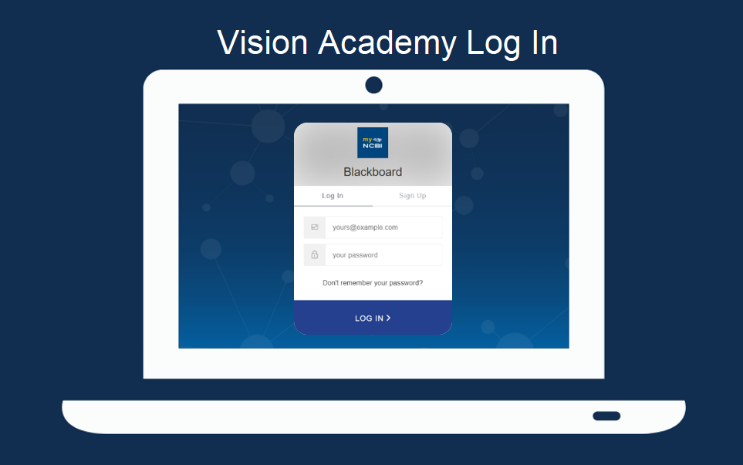 Your myNCBI dashboard. Will open. Select the "Vision Academy training" tile on bottom left. 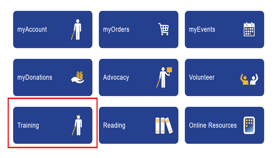 You will be taken to a page with a link to the Vision Academy course catalogue. Select this link. Search for the Safe Micromobility in Ireland Course. 2. How to enrol In the Vision Academy platform, select "Course Catalogue" link to go to a page that lists all available courses.Browse the course catalogue to find Safe Micromobility in Ireland course.Select on the course title to view more details about the course, such as the course description, syllabus, and any other relevant information.Select the "Enrol" button.If you're prompted to confirm your enrolment, go ahead and confirm it.Start the course by going to your "My Courses" page, where you should see the course listed.Select the course title to start the course.Follow the on-screen instructions to enrol and start learning. 